Diane Arbus Identical Twins, 1967 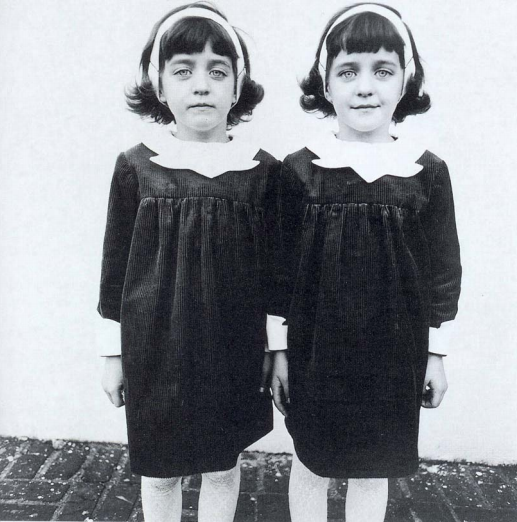 Diane Arbus A Family on Their Lawn One Sunday in Westchester, New York, 1969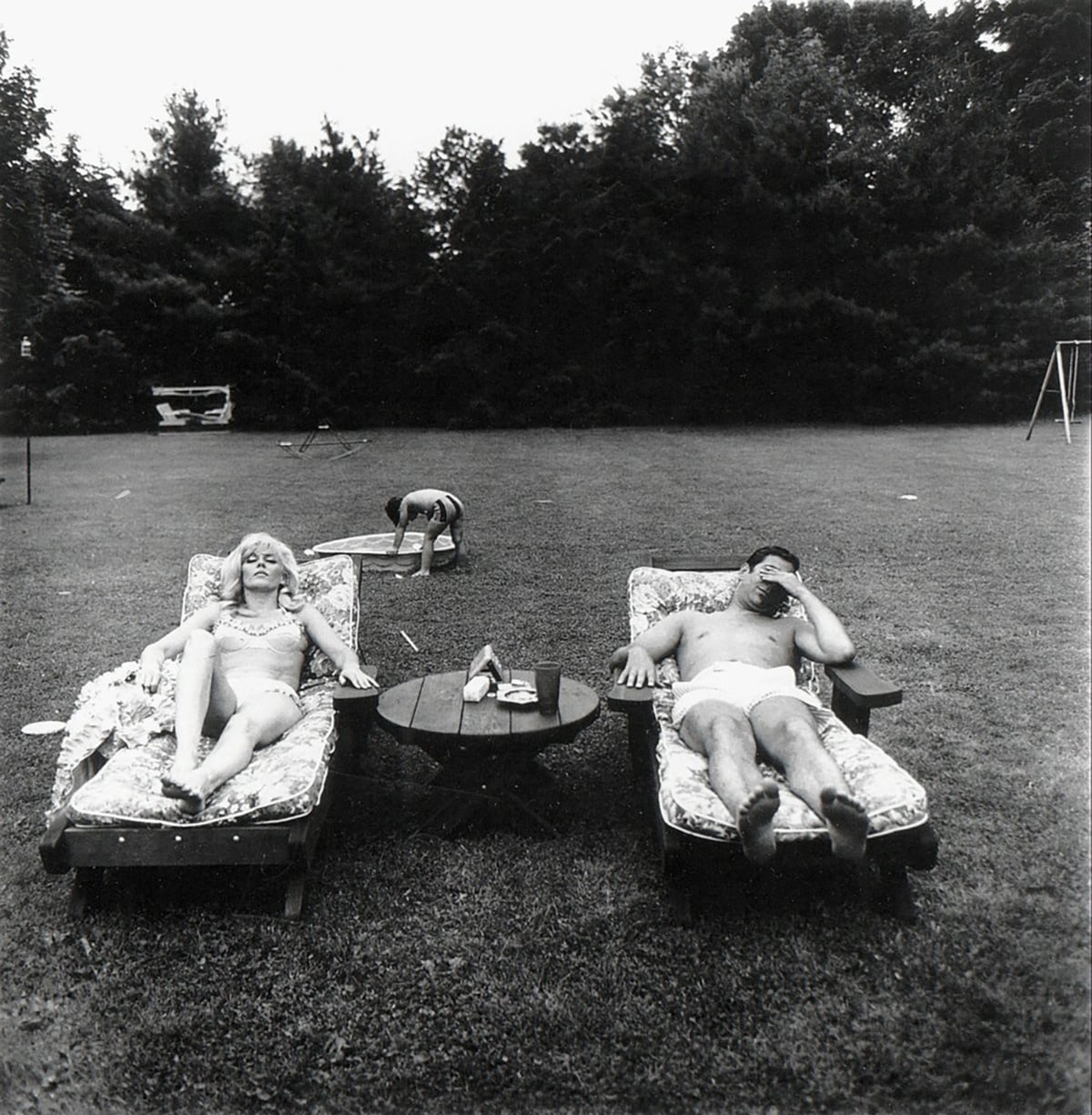 DenotativeConnotativeDenotativeConnotative